Извещениео запросе котировок цен №  3/ЗК-ВВРЗ/2019Уважаемые господа!Акционерное общество «Вагонреммаш» (АО «ВРМ») в лице Воронежского ВРЗ АО «ВРМ» (далее – Заказчик) сообщает о проведении запроса котировок цен №  3/ЗК-ВВРЗ/2019 с целью выбора организации на право заключения Договора поставки блочно-модульных сооружений для очистки производственных и бытовых сточных вод, и выполнение комплекса работ, необходимых для ввода оборудования в эксплуатацию.     Котировочные заявки подаются в письменной форме в запечатанных конвертах до 10-00 часов московского времени « 07 » марта  2019 г. по адресу: 394010, г. Воронеж, пер. Богдана Хмельницкого, д. 1, каб. 12.Организатором запроса котировок цен является Воронежский ВРЗ АО «ВРМ» в лице отдела главного энергетика (далее Организатор).  Представители Организатора, участвующие в организации и проведении запроса котировок – Когтев Сергей Игоревич тел. 8 (473) 279-66-48, e -mail: kogtev@vwrz.ru, Межевикин Сергей Владимирович  тел. 8 (473) 227-88-45, адрес электронной почты mezhevikin@vwrz.ru, Лелякова Мария Викторовна  тел. 8 (473) 227-72-45, e -mail: lelyakova@vwrz.ru. Извещение о проведении запроса котировок цен № 3/ЗК-ВВРЗ/2019  размещено на официальном сайте АО «ВРМ» www.vagonremmash.ru, (раздел «Тендеры») и на сайте  www.vwrz.ru (раздел «Тендеры»).Предметом запроса котировок цен является поставки блочно-модульных сооружений для очистки производственных и бытовых сточных вод и выполнение комплекса работ, необходимых для ввода оборудования в эксплуатацию.     Начальная (максимальная) цена Договора составляет: 25 575 000,00 (двадцать пять миллионов пятьсот семьдесят пять тысяч) рублей 00 копеек, без учета НДС;    НДС 20 %  5 115 000,00 (пять миллионов  сто пятнадцать  тысяч) рублей 00  копеек, с учетом НДС 30 690 000,00  (тридцать миллионов шестьсот девяносто тысяч) рублей 00 копеек и включает в себя:Начальная (максимальная)  цена оборудования составляет: 19 500 000 (девятнадцать миллионов пятьсот тысяч) рублей 00 копеек, без  учета НДС 20%; 23 400 000,00 (двадцать три миллиона четыреста тысяч) рублей 00 копеек, с  учетом НДС 20% и включает в себя:- изготовление Оборудования;- упаковку и маркировку;- таможенное оформление; - любые другие расходы, которые возникнут или могут возникнуть в ходе поставки Оборудования; - гарантийное обслуживание;- разработку документации на русском языке.Начальная (максимальная) стоимость пуско-наладочных работ составляет: 350 000 (триста пятьдесят тысяч) рублей 00 копеек, без учета НДС; 420 000 (четыреста двадцать тысяч) рублей 00 копеек, с учетом НДС 20% .Начальная (максимальная) стоимость строительно-монтажных работ:       5 725 000 (пять миллионов семьсот двадцать пять тысяч) рублей 00 копеек, без учета НДС; 6 870 000 (шесть миллионов восемьсот семьдесят тысяч) рублей 00 копеек, с учетом НДС 20%.  В случае изменения налогового законодательства виды и ставки налогов будут применяться в соответствии с такими изменениями.Настоящим приглашаем Вас принять участие в запросе котировок цен на нижеизложенных условиях (прилагаются).Председатель конкурсной комиссииВоронежского ВРЗ  АО «ВРМ»		                                        Г.В. Ижокин                                                                             УТВЕРЖДАЮЗапрос котировок цен № 3/ЗК-ВВРЗ/20191. Условия запроса котировок цен1.1. Участниками по настоящему запросу котировок цен признаются лица, представившие котировочную заявку в порядке и сроки, установленные в настоящем запросе котировок цен.1.2. Участник несет все расходы и убытки, связанные с подготовкой и подачей своей котировочной заявки. Заказчик и организатор не несут никакой ответственности по расходам и убыткам, понесенным участниками в связи с их участием в настоящем запросе котировок цен.1.3. Документы, представленные участниками в составе котировочных заявок, возврату не подлежат.1.4.  Срок вскрытия конвертов с заявками может быть перенесен.1.5. Котировочные заявки рассматриваются как обязательства участников. Заказчик вправе требовать от Участника, предложившего лучшую котировочную заявку, заключения договора на условиях, указанных в его котировочной заявке.1.6. Заказчик оставляет за собой право прекратить процедуру проведения запроса котировок цен и отказаться от всех предложений в любое время до подведения его итогов без объяснения причин, не неся при этом никакой ответственности перед участниками, которым такое действие может принести убытки.1.7. Котировочная документация и иная информация о запросе котировок цен размещается на официальном сайте АО «ВРМ» www.vagonremmash.ru, (раздел «Тендеры») и на сайте  www.vwrz.ru (раздел «Тендеры»).1.8. Конфиденциальная информация, ставшая известной сторонам, при проведении настоящего запроса котировок цен не может быть передана третьим лицам за исключением случаев, предусмотренных законодательством Российской Федерации.1.9. Заказчик вправе принять решение о внесении изменений в извещение о проведении запроса котировок и котировочную документацию не позднее, чем за 1 рабочий день до даты окончания подачи заявок.1.10. Заказчик размещает дополнение и изменение, внесенные в извещение о проведении запроса котировок и в настоящую котировочную документацию, в соответствии с п.1.7. настоящей котировочной документации, в день принятия решения о внесении изменений.1.11. В случае внесения изменений позднее, чем за 2 рабочих дня до даты окончания подачи заявок, заказчик обязан продлить срок подачи котировочных заявок таким образом, чтобы со дня внесенных в извещение и котировочную документацию изменений до даты окончания срока подачи заявок оставалось не менее 5 дней.1.12. Запрос о разъяснении котировочной документации, может быть направлен с момента отправки котировочной документации,  не позднее, чем за 2 (два) рабочих дня до окончания срока подачи заявок на участие в запросе котировок.1.13. Запрос от юридического лица оформляется на фирменном бланке участника запроса котировок (при наличии), заверяется уполномоченным лицом участника.1.14. Запрос о разъяснении котировочной документации, полученный от участника позднее установленного срока, не подлежит рассмотрению.1.15. Разъяснения котировочной документации размещаются в соответствии с п.1.7. настоящей котировочной документацией в течение 2 (двух) дней со дня  поступления запроса, но не позднее срока окончания подачи котировочных заявок.2. Котировочная заявка2.1. Котировочная заявка должна состоять из документов, требуемых в соответствии с условиями настоящего запроса котировок цен.2.2. Участник, вправе подать только одну котировочную заявку. Внесение изменений в котировочную заявку не допускается. В случае если Участник подает более одной котировочной заявки, а ранее поданные им котировочные заявки не отозваны, все котировочные заявки, предоставленные Участником, отклоняются.2.3. Котировочная заявка Участника, не соответствующая требованиям настоящего запроса котировок цен, отклоняется. В случае, если в составе заявки представлен документ, который не поддается прочтению (ввиду, например, низкого качества копирования/сканирования участником, повреждения документа участником и др.), документ считается не представленным и не рассматривается.2.4. Котировочная заявка оформляется на русском языке. Вся переписка, связанная с проведением настоящего запроса котировок цен, ведется на русском языке. Если в составе котировочной заявки предоставляются документы на иностранном языке, такие документы должны быть переведены на русский язык, а перевод заверен нотариально.2.5. Котировочные заявки подаются в письменной форме в запечатанных конвертах до 10-00 часов московского времени « 07 » марта  2019 г. по адресу: 394010, г. Воронеж, пер. Богдана Хмельницкого, д. 1, каб. 12.2.6. Котировочная заявка, полученная после указанного в пункте 2.5. срока, не вскрывается и возврату не подлежит.2.7. Котировочная заявка должна быть подписана уполномоченным представителем Участника.2.8. Все рукописные исправления, сделанные в котировочной заявке, должны быть завизированы лицом, подписавшим котировочную заявку.2.9. Участник самостоятельно определяет способ доставки котировочной заявки, несет все риски несоблюдения сроков предоставления котировочной заявки и нарушения целостности конвертов, связанные с выбором способа доставки.2.10. Участник вправе отозвать  поданную котировочную заявку в любое время до истечения срока подачи котировочных заявок.2.11. Котировочная заявка должна быть представлена в одном запечатанном конверте «Оригинал». Конверт должен иметь следующую маркировку:- «Оригинал»;- наименование участника;- заявка на участие в запросе котировок цен №  3/ЗК-ВВРЗ/20192.12. Документы, представленные в составе конверта, должны быть прошиты вместе с описью документов, скреплены печатью и заверены подписью уполномоченного лица участника. Все листы котировочной заявки должны быть пронумерованы.2.13. Все страницы котировочной заявки, за исключением нотариально заверенных документов и иллюстративных материалов, должны быть завизированы лицом, подписавшим заявку на участие в запросе котировок цен.2.14. Организатор принимает конверт с котировочными заявками до истечения срока подачи котировочных заявок. 2.15.  В случае если маркировка конверта не соответствует требованиям настоящего запроса котировок цен, конверт не запечатан, котировочная заявка не принимается организатором.2.16. Котировочная заявка должна содержать следующие документы:1) котировочную заявку по форме, согласно Приложению № 1 к настоящему запросу котировок цен;2) сведения об участнике по форме, согласно Приложению № 2 к настоящему запросу котировок цен;3) финансово-коммерческое предложение по форме, согласно Приложению № 3 к настоящему запросу котировок цен.4) документ, подтверждающий полномочия лица, подписавшего котировочную заявку и финансово-коммерческое предложение, на право принимать обязательства от имени участника по запросу котировок цен № 3/ЗК-ВВРЗ/2019 (оригинал или копия, заверенная печатью участника и подписью уполномоченного лица);5) протокол (решение) о назначении на должность руководителя (копия, заверенная участником);6) приказ о назначении руководителя, бухгалтера (копия, заверенная участником);7) учредительные документы в последней редакции с учетом всех изменений и дополнений, зарегистрированные в установленном порядке (копии, заверенные подписью и печатью участника и с отметкой ИФНС), предоставляет каждое юридическое лицо, выступающее на стороне одного участника;8) копию паспорта физического лица, страхового свидетельства государственного пенсионного страхования (заверенную подписью участника);9)  выписку из ЕГРЮЛ, выданную не ранее, чем за 30 календарных дней до даты подачи котировочной заявки (оригинал либо нотариально заверенная копия, либо подписанная усиленной квалифицированной электронной подписью) (предоставляет каждое юридическое и\или физическое лицо, выступающее на стороне одного участника);10) бухгалтерскую отчетность, а именно: бухгалтерский баланс и отчет о финансовых результатах за 2017 г. (копии, заверенные участником, с отметкой инспекции Федеральной налоговой службы либо с приложением заверенной участником копии документа, подтверждающего получение ИФНС отправку в ИФНС бухгалтерской отчетности) (предоставляет каждое юридическое лицо, выступающее на стороне одного участника). Организации и индивидуальные предприниматели, применяющие упрощенную систему налогообложения, представляют информационное письмо, иной документ о правомерности применения УСН (например, уведомление о переходе на УСН по форме, утвержденной Приказом ФНС России от 02.11.2012 № ММВ-7-3/829@), банковскую карточку с образцами подписей и оттиском печати контрагента. 11) решение (протокол собрания) об одобрении крупной сделки, сделки с заинтересованностью и т.д., если такое решение собственников организации является необходимым для совершения сделки;12) справку о среднесписочной численности работников (копия, заверенная участником);13) договор (справку) об аренде/собственности офиса и/или производственных помещений (копию, заверенную участником);14) налоговую отчетность (по прибыли и НДС) за последний отчетный период (копии, заверенные претендентом, с отметкой инспекции Федеральной налоговой службы либо с приложением заверенной претендентом копии документа, подтверждающего получение ИФНС, отправку в ИФНС налоговой отчетности).15) информацию о наличии оборудования в соответствии с техническим заданием, либо документы, подтверждающие возможность оказания Услуг (копию, заверенную участником);16) справку об исполнении налогоплательщиком (плательщиком сборов, налоговым агентом) обязанности по уплате налогов, сборов, пеней, штрафов, процентов, выданную не ранее 10 (десяти) рабочих дней до даты подачи котировочной заявки,  налоговыми органами по форме, утвержденной Приказом ФНС России от 20.01.2017 N ММВ-7-8/20@,  с учетом внесенных в приказ изменений (оригинал или нотариально заверенная копия, либо подписанная усиленной квалификационной электронной подписью) (предоставляет каждое юридическое и\или физическое лицо, выступающее на стороне одного участника).В случае если у участника (лиц, выступающих на стороне участника) имеются филиалы и в представленной справке имеется информация о наличии неисполненной обязанности по уплате налогов, сборов, пеней, штрафов по какой-либо из инспекций ФНС России, в которой указанный участник (лицо, выступающее на стороне участника) состоит на учете, должна быть дополнительно предоставлена справка по форме, утвержденной приказом ФНС России от 28 декабря 2016 г. № ММВ-7-17/722@, с учетом внесенных в приказ изменений (оригинал либо нотариально заверенная копия).Участник запроса котировок считается соответствующим, установленному требованию в случае наличия у него задолженности по налогам, сборам и пени на дату рассмотрения заявки на участие в запросе котировок цен в размере не более 1000, 00 рублей.17)  информационное письмо/иной документ, подтверждающий, что участник является производителемили- информационное письмо/иной документ, выданный производителем и/или дилерский договор с производителем товаров (копия, заверенная участником)или- договор с дилером/поставщиком, с приложением копии договора, заключенного между дилером/поставщиком и производителем, и/или информационных писем, иных документов, выданных производителем дилеру/поставщику (копии, заверенные участником).3. Финансово-коммерческое предложение3.1. Финансово-коммерческое предложение должно включать цену за единицу (если указание единичных расценок предусмотрено приложением № 3 к настоящей котировочной документации) и общую цену предложения, а также подробное описание (спецификацию, технические требования и др.) услуг (если подробное описание предусмотрено Приложением № 3 к настоящей котировочной документации). Цены необходимо приводить в рублях с учетом всех возможных расходов претендента, в том числе транспортных расходов. Цены должны быть указаны с учетом НДС и без учета НДС.3.2. Финансово-коммерческое предложение должно быть оформлено в соответствии с приложением № 3 к запросу котировок цен.3.3. Для целей единообразного подхода к расчету сумм финансово-коммерческого предложения суммы с учетом НДС необходимо рассчитывать следующим образом: цена единицы товаров, работ, услуг без учета НДС, округленная до двух знаков после запятой, умножается на количество, полученное значение округляется до двух знаков после запятой и умножается на 1,20 (либо иной коэффициент в зависимости от ставки НДС, применяемой в отношении участника).3.4. Финансово-коммерческое предложение должно содержать все условия, предусмотренные настоящим запросом котировок цен и позволяющие оценить котировочную заявку участника. Условия должны быть изложены таким образом, чтобы при рассмотрении и сопоставлении заявок не допускалось их неоднозначное толкование. Все условия котировочной заявки участника понимаются заказчиком, организатором буквально, в случае расхождений  показателей изложенных цифрами и прописью, приоритет имеют написанные прописью.3.5. Предложение участника о цене, содержащееся в финансово-коммерческом предложении, не может превышать начальную (максимальную) цену договора с учетом и без учета НДС, установленную в запросе котировок цен.3.6. Не допускается превышение единичных расценок цен с учетом и без учета НДС, указанных в настоящем запросе котировок цен.4. Недобросовестные действия Участника4.1. К недобросовестным действиям Участника относятся действия, которые выражаются в том, что Участник прямо или косвенно предлагает, дает либо соглашается дать любому должностному лицу (служащему) Заказчика/организатора вознаграждение в любой форме (материальное вознаграждение, предложение о найме или какая-либо другая услуга) в целях оказания воздействия на процедуру проведения запроса котировок цен, принятие решения, применение какой-либо процедуры или совершение иного действия заказчиком/организатором.4.2. В случае установления недобросовестности действий Участника, такой Участник может быть отстранен от участия в запросе котировок цен. Информация об этом и мотивы принятого решения указываются в протоколе и сообщаются Участнику.5.  Рассмотрение котировочных заявок и подведение итогов запроса котировок цен5.1. Лучшей признается котировочная заявка, которая отвечает всем требованиям, установленным в запросе котировок цен, и содержит наиболее низкую цену услуги без учета НДС. При наличии нескольких равнозначных котировочных заявок лучшей признается та, которая поступила ранее других котировочных заявок.5.2. Рассмотрение котировочных заявок осуществляется экспертной группой Организатора по адресу: 394010, г. Воронеж, пер. Богдана Хмельницкого, д. 1,  каб. 31 в 14-00 часов московского времени « 11 » марта 2019 г.5.3. В ходе рассмотрения котировочных заявок организатор вправе потребовать от Участников разъяснения сведений, содержащихся в котировочных заявках, не допуская при этом изменения содержания заявки.5.4. Если в заявке имеются расхождения между обозначением сумм словами и цифрами, то к рассмотрению принимается сумма, указанная словами. Ели в заявке имеются арифметические ошибки или неточности, связанные с расчетом сумм НДС, к рассмотрению принимаются суммы без учета НДС. Итоговая сумма предложения определяется с учетом применяемой Участником системы налогообложения.       5.5. Котировочные заявки отклоняются в случае:1) несоответствия котировочной заявки требованиям, указанным в запросе котировок цен;2) указания в котировочной заявке начальной (максимальной) цены услуги с учетом и без учета НДС выше установленной в запросе котировок цен;3) отказа от проведения запроса котировок цен.4) непредставления Участником закупки разъяснений положений котировочной заявки (в случае наличия требования заказчика).Отклонение котировочных заявок по иным основаниям не допускается.5.6. Результаты рассмотрения и оценки котировочных заявок экспертной группой и организатором оформляются протоколом.5.7.  Протокол рассмотрения и оценки котировочных заявок размещается в соответствии с п.1.7. настоящей котировочной документации. 5.8. Подведение итогов запроса котировок цен проводится по адресу: 394010, г. Воронеж, пер. Богдана Хмельницкого, д. 1, каб. 31 в 14-00 часов московского времени « 12 » марта 2019 г. Конкурсная комиссия рассматривает подготовленные экспертной группой совместно с организатором материалы и утверждает итоги запроса котировок цен.5.9. Решение конкурсной комиссии оформляется протоколом.5.10. Выписка из протокола заседания конкурсной комиссии размещается в соответствии с п.1.7. настоящей котировочной документации в течение 3 (трех) календарных дней от даты подписания протокола.5.11.  Договор заключается с Участником, чья котировочная заявка признана лучшей.5.12. Комиссия по согласованию с исполнителем Договора при заключении и/или в ходе исполнения Договора вправе изменить количество предусмотренного договором объема Товара  при изменении потребности в Товаре, на  поставку которых заключен Договор в пределах 30 % от начальной (максимальной) цены Договора.5.13. Запрос котировок цен признается состоявшимся, если подано не менее 3 (трех) котировочных заявок, соответствующих требованиям, установленным в запросе котировок цен, и ни одна из них не была отозвана до подведения итогов запроса котировок цен.5.14. Запрос котировок признается несостоявшимся в случае, если: 1) на участие в запросе котировок подано менее 3 котировочных заявок;2) по итогам рассмотрения и оценки котировочных заявок только одна котировочная заявка признана соответствующей котировочной документации;3) все котировочные заявки признаны несоответствующими котировочной документации;4) победитель запроса котировок или участник закупки, предложивший в котировочной заявке цену, такую же, как и победитель, или участник закупки, предложение о цене договора которого содержит лучшие условия по цене договора, следующие после предложенных победителем в проведении запроса котировок условий, уклоняется от заключения договора.5.15. Если запрос котировок признан несостоявшимся в случае, если по итогам рассмотрения и оценки котировочных заявок только одна котировочная заявка признана соответствующей котировочной документации, с участником закупки, подавшим такую заявку, при условии, что котировочная заявка соответствует требованиям, изложенным в котировочной документации, может быть заключен договор в порядке, установленном нормативными документами заказчика. Цена такого договора не может превышать цену, указанную в котировочной заявке участника закупки.5.16. Если запрос котировок признан несостоявшимся, заказчик вправе объявить новый запрос котировок или осуществить закупку другим способом. 6. Заключение договора       6.1. Положения договора (условия оплаты, сроки, цена за единицу, ответственность сторон, стоимость работ и т.п.) не могут быть изменены по сравнению с запросом котировок цен и котировочной заявкой участника, представившего лучшее предложение. При невыполнении Участником, представившим котировочную заявку, признанную лучшей, требований настоящего пункта такой Участник признается уклонившимся от заключения договора. Договор в таком случае может быть заключен с другим Участником, предложившим такую же цену договора (участником, предложение которого содержит лучшие после предложенных участником, направившим лучшую котировочную заявку, условия по цене договора).6.2. Участник, котировочная заявка которого признана лучшей, должен подписать договор не позднее 10 (десяти) календарных дней со дня подведения итогов запроса котировок цен.6.3. Договор заключается в соответствии с законодательством Российской Федерации согласно Приложению № 4 к настоящему запросу котировок цен. Стоимость договора определяется на основании стоимости предложения, признанного лучшим, без НДС, с учетом применяемой участником, сделавшим такое предложение, системы налогообложения.6.4. В случае если Участник, котировочная заявка которого признана лучшей, уклоняется от подписания Договора более, чем на 5 (пять) рабочих дней, Договор может быть заключен с участником, предложение которого содержит лучшие после предложенных участником, направившим лучшую котировочную заявку, условия по цене Договора. 6.5. Срок выполнения обязательств по Договору определяется на основании требований настоящего запроса котировок цен и условий финансово-коммерческого предложения, начиная с момента заключения Договора.6.6. До заключения Договора, Участник, с которым заключается Договор по итогам процедуры размещения заказа, представляет сведения о своих владельцах, включая конечных бенефициаров, с приложением подтверждающих документов.В случае непредставления указанных сведений и документов, заказчик вправе отказаться от заключения договора.  7.  Техническое задание7.1. Предмет настоящего запроса котировок цен – поставка блочно-модульных сооружений для очистки производственных и бытовых сточных вод и выполнение комплекса работ, необходимых для ввода оборудования в эксплуатацию.     7.2. Начальная (максимальная) цена Договора составляет: 25 575 000,00 (двадцать пять миллионов пятьсот семьдесят пять тысяч) рублей 00 копеек, без учета НДС;    НДС 20 %  5 115 000,00 (пять миллионов  сто пятнадцать  тысяч) рублей 00  копеек, с учетом НДС 30 690 000,00  (тридцать миллионов шестьсот девяносто тысяч) рублей 00 копеек и включает в себя:Начальная (максимальная)  цена оборудования составляет: 19 500 000 (девятнадцать миллионов пятьсот тысяч) рублей 00 копеек, без  учета НДС 20%; 23 400 000,00 (двадцать три миллиона четыреста тысяч) рублей 00 копеек, с  учетом НДС 20% и включает в себя:- изготовление Оборудования;- упаковку и маркировку;- любые другие расходы, которые возникнут или могут возникнуть в ходе поставки Оборудования; - гарантийное обслуживание;- разработку документации на русском языке.Начальная (максимальная) стоимость пуско-наладочных работ составляет: 350 000 (триста пятьдесят тысяч) рублей 00 копеек, без учета НДС;         420 000 (четыреста двадцать тысяч) рублей 00 копеек, с учетом НДС 20% .Начальная (максимальная) стоимость строительно- монтажных работ:      5 725 000 (пять миллионов семьсот двадцать пять тысяч) рублей 00 копеек, без учета НДС;  6 870 000 (шесть миллионов восемьсот семьдесят тысяч) рублей 00 копеек, с учетом НДС 20%.  В случае изменения налогового законодательства виды и ставки налогов будут применяться в соответствии с такими изменениями.7.3. Техническое заданиеНа поставку блочно-модульных сооружений для очистки производственных и бытовых сточных вод и выполнение комплекса работ, необходимых для ввода оборудования в эксплуатацию.             Обеспечение запасными частями, оборудованием, деталями, материалами, инструментами и всем, без исключения, необходимым для выполнения строительно-монтажных работ возлагается на Исполнителя. При выполнении работ должны применяться качественные материалы. Материалы должны иметь соответствующие сертификаты или иные документы, удостоверяющие их качество. Любые материалы и изделия перед их установкой или использованием предъявляются Заказчику.Форма представления результатов строительно - монтажных работ - акт приемки выполненных работ по форме КС-2, справка о стоимости выполненных Работ по форме КС-3.            Претендент должен иметь опыт выполнения работ по предмету открытого конкурса, стоимость которых составляет не менее 50% начальной (максимальной) цены Договора, установленной в настоящей конкурсной документации (с предоставлением подтверждающей документации: копии договоров, актов выполненных работ и др.).  Претендент должен иметь разрешительные документы на право осуществления деятельности, предусмотренной настоящей конкурсной документацией;  Претендент должен вести научно-технические разработки в сфере очистки промышленных стоков, о чем должно быть предоставлено подтверждение независимых авторитетных учреждений;  Претендент должен иметь возможность продемонстрировать эффективность собственных технологических предложений по очистке на территории и на реальном стоке Заказчика;          Претендент должен иметь опыт поставки и выполнения работ аналогичных предмету котировочной заявки  стоимость которых составляет не менее 50% начальной (максимальной) цены Договора, установленной в настоящей конкурсной заявке. У претендента должен иметься квалифицированный административно-производственный персонал для выполнения работ.7.4. Гарантийный срок на поставляемое Оборудование – не менее 12 (двенадцати) месяцев с момента подписания акта о сдаче-приемке Оборудования.7.5. Срок поставки и ввода оборудования в эксплуатацию  - с даты подписания договора и до 30.10.2019 года. 7.6. Поставка Оборудования производится для Воронежского ВРЗ АО «ВРМ», находящегося по адресу: г. Воронеж, переулок Богдана Хмельницкого, д. 1.Поставляемое Оборудование должно быть новым (не ранее 2019 года выпуска) ранее в эксплуатации не находившимся. Товар должен поставляться в соответствии с комплектацией, установленной заводом-изготовителем, а также необходимой документацией по его обслуживанию и эксплуатации.Качество поставляемого Оборудования должно соответствовать требованиям ГОСТ, ТУ на соответствующий вид продукции. В случае поставки Исполнителем оборудования ненадлежащего качества, Заказчик вправе предъявить к Исполнителю требования, предусмотренные статьей 475 Гражданского кодекса Российской Федерации, а также предъявить иные требования и совершить любые другие действия, предусмотренные настоящим Договором и законодательством Российской Федерации.7.7. Гарантийный срок на выполненные строительно-монтажные  работы должен составлять не менее 12 месяцев с даты подписания акта о выполнении строительно-монтажных работЦель – очистка сточных вод и доведение  концентрации загрязняющих веществ до нормативных показателей (ПДК) с учетом местных требований и последующего сброса в городскую канализацию.Требования к строительно-монтажным работам - качественное выполнение работ согласно:ФЗ № 384 «Технический регламент о безопасности зданий и сооружений»,СНиП 12.01-2004 и СП 48.13330.2011 «Организация строительного производства»,  СНиП 12-03-2001 «Безопасность труда в строительстве»,СНиП 2.04.01-85 «Внутренний водопровод и канализация зданий»;СНиП 2.04.03-85 «Канализация. Наружные сети  и сооружения»; СНиП 3.05.04-85 «Наружные сети и сооружения водоснабжения и канализации»и других действующих нормативно - техническими документов в полном соответствии с действующими нормами и правилами, существующими современными стандартами качества на проведение данных работ.  Поставщик по завершении работ осуществляет уборку объекта от собственного строительного мусора.7.8. Оплата оборудования производится Покупателем в два этапа:Первый этап, оплата производится Покупателем, путём перечисления на расчётный счёт Поставщика  авансового платежа в размере 50% от Стоимости Договора в течение 5 (пяти) рабочих дней с момента согласования технологической схемы очистки стока и предоставления банковской гарантии на возврат аванса в размере 50% от Стоимости Договора.          Второй этап, оплата производится Покупателем путём перечисления на расчётный счёт Поставщика денежных средств в размере 50% Стоимости Договора в течение 5 (пяти) рабочих дней после получения от Поставщика  полного комплекта документов (в т.ч. счет, счет-фактура, товарная накладная унифицированной формы, копии сертификатов качества или технических паспортов, заверенные Поставщиком копии отгрузочных документов, другие документы, предусмотренные договором) с подписанием акта приема-передачи оборудования  и после подписания актов выполненных работ, подтверждающих выполнение строительно-монтажных работ (в т.ч. акт приемки выполненных работ по форме КС-2 (далее КС-2)  и пуско-наладочных работ Оборудования, акта о приёме-сдаче объектов основных средств по форме ОС-1 и предоставления Поставщиком актов отбора проб сточных вод после очистки с положительным результатом, выполненных не менее двумя независимыми лабораториями, одной из которой должна быть лаборатория ООО «РВК Воронеж».    На бланке участника                                                                                                                                      Приложение № 1                                                                                                                                                                               к запросу котировок цен         № 3/ЗК-ВВРЗ/2019КОТИРОВОЧНАЯ ЗАЯВКА	на запрос котировок цен №  3/ЗК-ВВРЗ/2019Дата:________________Кому: Конкурсной комиссии Воронежского ВРЗ АО «ВРМ»Будучи уполномоченным представлять и действовать от имени ________________ (далее - претендент) (указать наименование претендента или, в случае участия нескольких лиц на стороне одного участника наименования таких лиц), а также полностью изучив всю котировочную документацию, я, нижеподписавшийся, настоящим подаю заявку на участие в запросе котировок цен №  3/ЗК-ВВРЗ/2019 (далее – запрос котировок) на право заключения договора на поставки блочно-модульных сооружений для очистки производственных и бытовых сточных вод и выполнение комплекса работ, необходимых для ввода оборудования в эксплуатацию.     Уполномоченным представителям Заказчика и Организатора настоящим предоставляются полномочия наводить справки или проводить исследования с целью изучения отчетов, документов и сведений, представленных в данной заявке, и обращаться к юридическим и физическим лицам, государственным органам и учреждениям, обслуживающим нас банкам за разъяснениями относительно финансовых и технических вопросов.Настоящая заявка служит также разрешением любому лицу или уполномоченному представителю любого учреждения, на которое содержится ссылка в сопровождающей документации, представлять любую информацию, необходимую для проверки заявлений и сведений, содержащихся в настоящей заявке, или относящихся к ресурсам, опыту и компетенции претендента.Настоящим подтверждается, что _________(наименование претендента) ознакомилось(ся) с условиями котировочной документации, с ними согласно(ен) и возражений не имеет.В частности, _______ (наименование претендента), подавая настоящую заявку, согласно(ен) с тем, что:результаты рассмотрения заявки зависят от проверки всех данных, представленных ______________ (наименование претендента), а также иных сведений, имеющихся в распоряжении Покупателя, Организатора;за любую ошибку или упущение в представленной __________________ (наименование претендента) заявке ответственность целиком и полностью будет лежать на __________________ (наименование претендента).В случае признания _________ (наименование претендента) победителем мы обязуемся:До заключения договора представить сведения о своих владельцах, включая конечных бенефициаров, с приложением подтверждающих документов. ____ (наименование претендента) предупрежден(о), что при непредставлении указанных сведений и документов, Заказчик вправе отказаться от заключения договора.Подписать договор(ы) на условиях настоящей котировочной заявки и на условиях, объявленных в котировочной документации;Исполнять обязанности, предусмотренные заключенным договором строго в соответствии с требованиями такого договора. Не вносить в договор изменения не предусмотренные условиями котировочной документации.Подавая настоящую котировочную заявку __________ (наименование участника запроса котировок цен) согласен с порядком оплаты поставки Товаров по договору.Заказчик оставляет за собой право принимать или отклонять все котировочные заявки, а также прекратить процедуру проведения запроса котировок и отказаться от всех предложений в любое время до подведения итогов без объяснения причин, не неся при этом никакой ответственности перед участниками, которым такое действие может принести убытки.Нижеподписавшийся удостоверяет, что сделанные заявления и предоставленные в котировочной заявке сведения, заполненной должным образом, являются полными, точными и верными во всех деталях.В подтверждение этого прилагаем все необходимые документы.Представитель, имеющий полномочия подписать заявку на участие от имени__________________________________________________________________(полное наименование претендента)Печать			(должность, подпись, ФИО)"____" _________ 20__ г.                                                                                                                   Приложение № 2к запросу котировок цен                                                                                                                       №  3/ЗК-ВВРЗ/2019СВЕДЕНИЯ О УЧАСТНИКЕ (для юридических лиц)Контактные лицаУполномоченные представители Заказчика, могут связаться со следующими лицами для получения дополнительной информации о претенденте:Справки по общим вопросам и вопросам управленияКонтактное лицо (должность, ФИО, телефон)Справки по кадровым вопросамКонтактное лицо (должность, ФИО, телефон)Справки по техническим вопросамКонтактное лицо (должность, ФИО, телефон)Справки по финансовым вопросамКонтактное лицо (должность, ФИО, телефон)Имеющий полномочия действовать от имени претендента ________________________________________________________(Полное наименование претендента)_________________________________________________________________(Должность, подпись, ФИО)                                                (печать)СВЕДЕНИЯ ОБ УЧАСТНИКЕ (для физических лиц)(в случае, если на стороне одного участника участвует несколько лиц, сведения предоставляются на каждое лицо)Фамилия, имя, отчество _____________________________________Паспортные данные ________________________________________ИНН______________________________________________________Место жительства__________________________________________Телефон (______) __________________________________________Факс (______) _____________________________________________Адрес электронной почты __________________@_______________Банковские реквизиты_______________________________________Имеющий полномочия действовать от имени участника___________________________________________________(полное наименование участника)_________________________________________________(подпись, Ф.И.О)                                                                                                                                   Приложение № 3к запросу котировок цен                                                                                     №  3/ЗК-ВВРЗ/2019	                                                        ФИНАНСОВО-КОММЕРЧЕСКОЕ ПРЕДЛОЖЕНИЕ «____» ___________ 20__ г.Запрос котировок цен №  3/ЗК-ВВРЗ/2019____________________________________________________________________(Полное наименование участника)Полная и окончательная цена финансово-коммерческого предложения с учетом всех затрат, которые может понести подрядчик в ходе выполнения обязательств по договору, заключаемому по итогам настоящего запроса котировок составляет _____________рублей (______________) ____ копеек, кроме того НДС 20% ________(______________)рублей ____ копеек.Имеющий полномочия подписать финансово-коммерческое предложение претендента от имени  ____________________________________________________________________(Полное наименование претендента)_________________________________________________________________              (Должность, подпись, ФИО)                                                (печать)                                                                                Приложение № 4                                                                                             к запросу котировок цен                                                                     № 3/ЗК-ВВРЗ/2019                                                                                                                          проектДОГОВОР ПОСТАВКИ, строительно-монтажных и пуско-наладочных работ№ __________________г. Москва									 «___» _______ 20__ г.Акционерное Общество «Вагонреммаш» (АО «ВРМ»), именуемое в дальнейшем «Покупатель», в лице генерального директора Долгова Павла Сергеевича, действующего на основании Устава, с одной стороны и __________________________ именуемое в дальнейшем «Поставщик», в лице ____________________, действующего на основании __________, с другой стороны, совместно именуемые в дальнейшем «Стороны», заключили настоящий Договор о нижеследующем:1. Предмет ДОГОВОРАПредметом Договора является поставка блочно-модульных сооружений для очистки производственных и бытовых сточных вод (далее - Оборудование), согласно Спецификации (Приложение № 2 к настоящему Договору), являющейся неотъемлемой частью Договора, и выполнение комплекса строительно-монтажных и пуско-наладочных работ, необходимых для ввода Оборудования в эксплуатацию, для нужд Воронежского ВРЗ АО «ВРМ».  Под строительно -  монтажными работами понимается Комплекс работ, обеспечивающих сборку, установку элементов конструкций и их крепление, в соответствии с рабочей документацией. Под пуско-наладочными работами понимается выполнение работ по регулировке, тестированию и настройке Оборудования, в соответствии с требованиями производителя, технической документации и Покупателя.Настоящий Договор заключен по итогам проведения запроса котировок цен, протокол конкурсной комиссии № _____________от  «___»_____________2019 г.Оборудование поставляется в строгом соответствии с Техническим заданием (Приложение №1), являющимся неотъемлемой частью настоящего Договора.Покупатель принимает результаты строительно-монтажных Работ и оплачивает их твердую стоимость согласно Смете на выполнение Работ (Приложение № 3), являющейся неотъемлемой частью настоящего Договора.2. УСЛОВИЯ ПОСТАВКИ Оборудования2.1. Поставщик обязуется поставить Оборудование и выполнить работы, предусмотренные п. 1.1, 1.2, 1.3 настоящего Договора в следующие сроки:- срок поставки оборудования (п. 1.1 Договора) до «____» ____________ 20____ г.- срок строительно-монтажных  (п. 1.2, Договора) до «___» ___________ 20____ г.- срок пуско-наладочных работ  (п. 1.3 Договора) до  «___» ___________ 20____ г.           2.2. Акт приема-передачи Оборудования и акты выполненных работ, подтверждающие выполнение строительно-монтажных работ (в т.ч. акт приемки выполненных работ по форме КС-2 (Приложение № 8), являющейся неотъемлемой частью настоящего Договора (далее КС-2), справка о стоимости выполненных Работ по форме КС-3 (далее КС-3))  и пуско-наладочных работ Оборудования подписываются Сторонами в течение 5 (пяти) рабочих дней с даты исполнения Поставщиком в полном объеме своих обязательств, предусмотренных п. 1.1, 1.2, 1.3 настоящего договора, и при отсутствии обоснованных претензий со стороны Покупателя к Оборудованию и качеству работ. Стороны пришли к соглашению, что датой исполнения Поставщиком обязательств по Договору является дата подписания обеими Сторонами актов выполненных работ, подтверждающих выполнение строительно-монтажных работ (в т.ч. акт КС-2, КС-3) и пуско-наладочных работ Оборудования.2.3. Поставка Оборудования осуществляется по следующему адресу Покупателя:г. Воронеж, пер. Богдана Хмельницкого, д.1.2.4. С момента поставки Оборудования на территорию Покупателя и до подписания актов выполненных работ, подтверждающих выполнение строительно-монтажных работ (в т.ч. акт КС-2), справка КС-3) и пуско-наладочных работ Оборудования, Оборудование находится на ответственном хранении у Покупателя.2.5. Оборудование считается переданным Поставщиком и принятым Покупателем на ответственное хранение после поставки Оборудования и оформления накладной на отпуск материалов на сторону, по форме М-15 (Приложение № 9) и подписания Акта о приеме-передаче товарно-материальных ценностей на хранение по форме МХ-1 (Приложение № 10). 2.6. Право собственности и риск случайной гибели на Оборудование переходит от Поставщика к Покупателю с момента подписания Покупателем Акта о возврате товарно-материальных ценностей, сданных на хранение по форме МХ-3 (Приложение № 11) товарно-транспортной накладной ТОРГ -12 (Приложение №7) , Акта приема - передачи Оборудования и актов выполненных работ, подтверждающих выполнение строительно-монтажных работ (в т.ч. акт КС-2, справка КС-3) и пуско-наладочных работ Оборудования.2.7. Поставщик обязуется передать Покупателю Оборудование, соответствующее государственным стандартам Российской Федерации, установленным для данного вида оборудования, а также техническим условиям и сертификатам завода-изготовителя оборудования, и предоставить эксплуатационную документацию на данное оборудование.2.8. Поставщик обязуется осуществить поставку Оборудования в упаковке, которая обеспечивает сохранность Оборудования во время транспортировки и до передачи Оборудования Покупателю.2.9. Поставщик обязан уведомить Покупателя о готовности Оборудования к передаче не позднее 2 (двух) рабочих дней до предполагаемой даты поставки (доставки) Оборудования.3. ЦЕНА ДОГОВОРА И ПОРЯДОК ОПЛАТЫ3.1. Цена Договора включает стоимость Оборудования, строительно-монтажных работ, пуско-наладочных работ, стоимость тары, упаковки, маркировки, технической документации, стоимость доставки Оборудования до склада Покупателя и составляет _________ (________) рублей ______ копеек, в том числе НДС (20%) ________ (____________) рублей, ______ копеек, в том числе:- стоимость Оборудования _____________ (___________) рублей, _______ копеек, в том числе НДС (20%) ________ (____________) рублей, ______ копеек;- строительно-монтажные работы ___________ (_________) рублей копеек, в том числе НДС (20%) ________ (____________) рублей, ______ копеек;- пуско-наладочные работы _________ (_________) рублей______ копеек, в том числе НДС (20%) ________ (____________) рублей, ______ копеек;Цена также включает в себя:- доставку;- транспортировку к месту монтажа;- инструктаж (первичное обучение) персонала;- накладные и прочие расходы;- НДС и другие налоги;- любые другие расходы, которые возникнут или могут возникнуть в ходе выполнения работ.3.2. Все платежи по настоящему Договору производятся путем перечисления денежных средств на расчетный счет Поставщика. Цена Договора является твердой и изменению не подлежит. Начисление штрафов и пени не изменяют стоимость настоящего Договора.3.3. Оплата оборудования производится Покупателем в два этапа:Первый этап, оплата производится Покупателем, путём перечисления на расчётный счёт Поставщика  авансового платежа в размере 50% от Стоимости Договора в течение 5 (пяти) рабочих дней с момента согласования технологической схемы очистки стока и предоставления банковской гарантии на возврат аванса в размере 50% от Стоимости Договора.          Второй этап, оплата производится Покупателем путём перечисления на расчётный счёт Поставщика денежных средств в размере 50% Стоимости Договора в течение 5 (пяти) рабочих дней после получения от Поставщика  полного комплекта документов (в т.ч. счет, счет-фактура, товарная накладная унифицированной формы, копии сертификатов качества или технических паспортов, заверенные Поставщиком копии отгрузочных документов, другие документы, предусмотренные договором) с подписанием акта приема-передачи оборудования  и после подписания актов выполненных работ, подтверждающих выполнение строительно-монтажных работ (в т.ч. акт КС-2)  и пуско-наладочных работ Оборудования, акта о приёме-сдаче объектов основных средств по форме ОС-1 и предоставления Поставщиком актов отбора проб сточных вод после очистки с положительным результатом, выполненных не менее двумя независимыми лабораториями, одной из которой должна быть лаборатория ООО «РВК Воронеж».     3.4. Датой оплаты считается дата списания денежных средств с расчетного счета Покупателя.3.5. В случае изменения налогового законодательства виды и ставки налогов будут применяться в соответствии с такими изменениями.4. ПОРЯДОК ПЕРЕДАЧИ ОБОРУДОВАНИЯ
и проведения строительно-монтажных и пуско-наладочных работПоставщик гарантирует, что поставляемое Оборудование соответствует требованиям технической документации, а также имеет соответствующие сертификаты соответствия.Покупатель в момент передачи Оборудования в присутствии представителя Поставщика проверяет Оборудование, на предмет внешних повреждений, по количеству, ассортименту и упаковке Оборудования на соответствие его сведениям, указанным в товарной накладной и Спецификации.При обнаружении несоответствия поставляемого Оборудования или упаковки такого Оборудования, сведениям, указанным в товарной накладной и Спецификации, Покупатель оформляет Акт о претензиях в отношении Оборудования по результатам внешнего осмотра, который должен быть рассмотрен и исполнен Поставщиком в течение 3 (трех) рабочих дней. При этом, Поставщик несет ответственность в соответствии с п.5.3 настоящего Договора, до момента исполнения Поставщиком своих обязательств по поставке и проведению строительно-монтажных и   пуско-наладочных работ Оборудования.Покупатель обязан в течение 5 (пяти) рабочих дней, с момента подписания Акта о претензиях относительно качества Оборудования, в письменной форме, уведомить Поставщика о любых претензиях относительно качества (функциональности) Оборудования, а также о случаях повреждения или дефектов Оборудования. Со стороны Покупателя Акт о претензиях относительно качества Оборудования должен подписать уполномоченный технический специалист.Претензии относительно скрытых дефектов Оборудования, которые не могли быть выявлены по результатам внешнего осмотра и в ходе первоначальной проверки, подаются Покупателем Поставщику в письменной форме, путем подписания, уполномоченным техническим специалистом Покупателя и направления Поставщику соответствующего Акта.В случае обнаружения Покупателем дефектов или недостатков оборудования, которые делают Оборудование неприемлемыми для Покупателя, и выполнения условий, приведенных в п.п. 4.3 - 4.6 настоящего Договора, Покупатель имеет право по своему усмотрению:- отказаться от Оборудования и потребовать от Поставщика возврата уплаченной за такое Оборудование стоимости, в случае, если Договором предусмотрен аванс.- потребовать от Поставщика, в срок не более 30 (тридцати) рабочих дней, произвести замену такого Оборудования на Оборудование надлежащего качества. Все расходы, связанные с отказом от поставляемого Оборудования или с заменой такого Оборудования на Оборудование надлежащего качества, включая все убытки покупателя, несет Поставщик.Все претензии Покупателя относительно обнаруженных дефектов или недостатков Оборудования принимаются в течение гарантийного срока, определенного настоящим Договором.Поставщик осуществляет строительно – монтажные и пуско-наладочные работы Оборудования собственными силами и средствами, с привлечением специалистов, имеющих соответствующую квалификацию. Пусконаладочные работы осуществляются «вхолостую» 25%  и «под нагрузкой» 75%. При выполнении работ Поставщик обеспечивает соблюдение норм техники безопасности, пожарной безопасности.В период проведения строительно-монтажных и пуско-наладочных работ Оборудования Поставщик обязан поставить в известность Покупателя об обстоятельствах, препятствующих выполнению работ, а также обеспечить предотвращение повреждений и причинения любого ущерба зданиям, сооружениям и коммуникациям, сетям и магистралям, примыкающим к объекту, обеспечив правила пожарной безопасности и безопасность труда при производстве работ.После выполнения строительно-монтажных работ Оборудования, Поставщик проводит испытания смонтированного Оборудования и иные мероприятия, предусмотренные техническим заданием. Приемка выполненной Поставщиком работы производится в течение 5 (пять) календарных дней с даты получения уведомления Поставщика о завершении работ. По окончании проведения строительно-монтажных и пуско-наладочных работ, Поставщик обязан уведомить Покупателя об окончании работ и сдать выполненные работы Покупателю, направив ему акты выполненных работ, подтверждающих выполнение строительно-монтажных работ (в т.ч. акт КС-2,  справка КС-3) и пуско-наладочных работ Оборудования в двух экземплярах. Прием-передачу готового Оборудования проводит совместная комиссия Поставщика и Покупателя на предприятии Покупателя. После осмотра результата выполненной Поставщиком работы и, при наличии положительных результатов испытаний Оборудования, Стороны подписывают акты выполненных работ, подтверждающие выполнение строительно-монтажных работ (в т.ч. акт КС-2)  и пуско-наладочные работы Оборудования.В случаях, когда работа выполнена Поставщиком с отступлениями от настоящего Договора, ухудшившими результат работы, Поставщик за свой счет обязуется устранить недостатки, в течение 3(трех) рабочих дней с момента получения претензии.В течение гарантийного срока Поставщик обязуется устранять за свой счет выявленные дефекты. При этом гарантийный срок продлевается на время, в течение которого Покупатель не имел возможности пользоваться Оборудованием.5. ОТВЕТСТВЕННОСТЬ СТОРОНЗа неисполнение или ненадлежащее исполнение обязательств по настоящему Договору Поставщик возмещает Покупателю все убытки, связанные с невыполнением или ненадлежащим выполнением настоящего Договора в порядке и на основаниях, предусмотренных действующим законодательством Российской Федерации.За просрочку поставки Оборудования Покупатель вправе потребовать оплаты пени в размере 0,1 % от стоимости Оборудования, за каждый календарный день просрочки.При нарушении сроков выполнения работ, и/или устранения недостатков, в том числе, в гарантийный период, Поставщик выплачивает покупателю за каждый день просрочки пени в размере 0,1%, от общей стоимости Договора. Требование об уплате пени должно быть оформлено в письменном виде и подписано уполномоченным представителем Покупателя.При нарушении Покупателем сроков окончательной оплаты Поставщик вправе потребовать выплаты пени в размере 0,1 % от размера требуемого платежа за каждый день просрочки. Выплата пени не освобождает Стороны от выполнения установленных Договором обязательств. Начисление штрафов и пени не изменяет цену настоящего Договора.В случае просрочки поставки Оборудования более чем на 10 (десять) календарных дней Покупатель вправе расторгнуть Договор в одностороннем порядке и потребовать от Поставщика возврата перечисленной Покупателем суммы аванса, в случае, если аванс предусмотрен Договором, а также возмещения средств Покупателя убытков, в соответствии со ст. 395 и ст.317.1 ГК РФ.Поставщик за свой счет возмещает Покупателю все убытки, связанные как с нанесением ущерба имуществу Покупателя, так и с предъявлением требований иных лиц о причинении вреда имуществу указанных лиц, возникшего в связи с выполнением строительно - монтажных и пуско-наладочных работ, а также все убытки за все время несанкционированного перерыва в выполнении работ.При досрочном прекращении действия настоящего Договора на основании п.5.6 Стороны должны в течение 10 (десяти) дней произвести все взаиморасчеты, в т.ч. по возврату предоплаты, в случае, если Договором предусмотрен аванс, и уплаты всех штрафных санкций, предусмотренных настоящим договором и действующим законодательством Российской Федерации.           5.9. В случае предъявления в течение гарантийного срока третьими лицами финансовых требований к Покупателю или в случае возникновения у Покупателя убытков, связанных с ненадлежащем качеством и/или комплектацией, поставленного по настоящему Договору Оборудования или ненадлежащим выполнением строительно-монтажных и пуско-наладочных работ, Поставщик обязан возместить Покупателю полную сумму предъявленных Покупателю третьими лицами финансовых требований (ст. 406.1 ГК РФ). При этом Покупатель должен направить Поставщику документальное подтверждение суммы возмещения. В случае, указанном в настоящем пункте, Поставщик обязан возместить Покупателю имущественные потери, в течение 5 (пяти) рабочих дней, с даты получения документального подтверждения суммы возмещения.   6. УПАКОВКА, МАРКИРОВКА И ОТГРУЗКА6.1. Поставщик обязуется обеспечить передачу Оборудования в упаковке, обеспечивающей его сохранность от повреждений.6.2. Поставщик возмещает Покупателю ущерб в полном объёме за порчу, повреждение, поломку Оборудования, за образование коррозии на Оборудовании, вследствие ненадлежащей упаковки. 6.3. Тара является невозвратной.7. ГАРАНТИЙНЫЕ ОБЯЗАТЕЛЬСТВА И ПОСЛЕГАРАНТИЙНОЕ ОБСЛУЖИВАНИЕ7.1. Поставщик предоставляет Покупателю гарантию на поставленное Оборудование и выполненные работы 12 (двенадцать) месяцев, с момента ввода Оборудования в эксплуатацию, что подтверждается актом ввода в эксплуатацию Покупателя. 7.2. Поставщик гарантирует Покупателю соответствие Оборудования техническим условиям и сертификатам завода-изготовителя оборудования.7.3. В случае выхода Оборудования из строя в течение гарантийного срока, Поставщик обязуется за свой счет произвести ремонт или замену неисправного Оборудования. При условии предварительного письменного уведомления о возникновении неисправности – срок ремонта: в течение 10 (десяти) календарных дней от даты направления уведомления Поставщику. 7.4. Все затраты по ремонту и восстановлению, в том числе погрузочно-разгрузочные работы, транспортировку и другие затраты несет Поставщик.7.5. Положения п.7.3 не действуют, если условия эксплуатации оборудования не соответствуют требованиям, изложенным в инструкции по эксплуатации; если имел место факт вскрытия пломб в устройствах или узлах; если имеются существенные механические повреждения, возникшие по вине Покупателя; если используются расходные материалы, качество которых не отвечает требованиям, изложенным в инструкции по эксплуатации оборудования.7.6. В течение гарантийного срока Поставщик обязуется обеспечить Покупателя консультациями по использованию и технической поддержке Оборудования. Электронный адрес _________________. Контактный телефон ________________   Контактное лицо ___________________ Время консультаций _________________ 7.7. После получения извещения Поставщик обязуется принять меры к устранению обнаруженных дефектов и восстановлению работоспособности Оборудования за свой счет, включая оплату транспортных расходов, в течение обоснованного и согласованного Сторонами, периода времени, но не более 10 (десяти) календарных дней.7.8. В период устранения дефектов и/или неисправностей Оборудования (и/или составляющих и/или комплектующих частей), на которые установлен гарантийный срок, этот срок продлевается на время, в течение которого Оборудование не использовалось Покупателем.7.9. По окончании действия гарантии Поставщик имеет право предоставить Покупателю комплекс мероприятий по обслуживанию и поддержке Оборудования: консультации, работы по диагностике и ремонту технических средств.7.10. К Поставщику имеет право обратиться по гарантийным обязательствам любое уполномоченное лицо, действующее от имени Продавца на основании письменно оформленной доверенности. 8. ОБСТОЯТЕЛЬСТВА НЕПРЕОДОЛИМОЙ СИЛЫ (ФОРС-МАЖОР)8.1. Стороны освобождаются от ответственности за частичное или полное неисполнение обязательств по Договору, если ненадлежащее исполнение Сторонами обязанностей вызвано непреодолимой силой, т.е. чрезвычайными силами и непредотвратимыми обстоятельствами, не подлежащими разумному контролю, при условии, что данные силы или обстоятельства непосредственно повлияли на выполнение обязательств по Договору. В этом случае срок выполнения договорных обязательств будет продлен на время действия указанных обстоятельств.8.2. Сторона, которая не в состоянии выполнить свои договорные обязательства, незамедлительно информирует другую Сторону о начале и прекращении указанных выше обстоятельств, но в любом случае не позднее дней после начала их действия. Несвоевременное уведомление об обстоятельствах непреодолимой силы лишает соответствующую Сторону права на освобождение от договорных обязательств по причине указанных обстоятельств.8.3. Надлежащим доказательством наличия вышеуказанных обстоятельств и их продолжительности будут являться справки, выданные уполномоченным государственным органом Российской Федерации. 8.4. Если указанные обстоятельства продолжаются более 3 (трёх) месяцев, каждая Сторона имеет право на расторжение Договора. В этом случае Стороны производят расчеты по Договору. Расчеты производятся по состоянию на момент возникновения указанных в п.8.1 обстоятельств.9. ПОРЯДОК РАЗРЕШЕНИЯ СПОРОВ9.1. Все споры и разногласия, возникшие вследствие или в связи с исполнением Сторонами настоящего Договора, должны решаться путем переговоров между Сторонами.9.2. Если Стороны не придут к соглашению путем переговоров, все споры рассматриваются в претензионном порядке. Срок рассмотрения претензии – 30 (тридцать) календарных дней с даты получения претензии.9.3. В случае, если споры не урегулированы с помощью переговоров и в претензионном порядке, то они передаются заинтересованной Стороной в Арбитражный суд Воронежской области. 10. КОНФИДЕНЦИАЛЬНОСТЬ10.1. Конфиденциальной информацией считается вся информация, отнесенная к категории конфиденциальной, включая без ограничения все материалы, документы, исследования, коммерческую и организационную информацию, полученная Сторонами, а также любая иная информация, ставшая известной Сторонам в связи с выполнением настоящего Договора. 10.2. Условия конфиденциальности настоящей информации сохраняют свою силу в течение действия настоящего Договора и 5 (пять) лет после его прекращения.10.3. Стороны несут ответственность за обеспечение того, чтобы каждое лицо, которому конфиденциальная информация была раскрыта в соответствии с настоящим Договором, охраняло указанную информацию и не раскрывало ее или не передавало ее, какому бы то ни было неуполномоченному на ее получение лицу.10.4. В случае разглашения или любого несанкционированного использования одной из Сторон конфиденциальной информации, она обязана возместить другой Стороне понесенные в этой связи убытки в объеме, предусмотренном действующим законодательством Российской Федерации.10.5. Конфиденциальная информация, полученная одной из Сторон, может быть передана органам государственной власти Российской Федерации, по основаниям и в порядке, установленном действующим законодательством Российской Федерации, с грифом «Конфиденциально», с незамедлительным уведомлением об этом другой Стороны.11. СРОК ДЕЙСТВИЯ И РАСТОРЖЕНИЯ ДОГОВОРА11.1. Настоящий договор вступает в силу с даты подписания и действует до полного исполнения Сторонами обязательств.Срок поставки оборудования  до «____» ____________ 20____ г.Срок строительно-монтажных  до «___» ___________ 20____ г.Срок пуско-наладочных работ   до  «___» ___________ 20____ г.11.2. Настоящий Договор может быть расторгнут по письменному соглашению Сторон, а также в одностороннем порядке, при условии письменного уведомления другой стороны, не менее чем за 30 (тридцать) календарных дней до предполагаемой даты расторжения.12. ЗАКЛЮЧИТЕЛЬНЫЕ ПОЛОЖЕНИЯ12.1. Дополнения и изменения к Договору действительны и составляют неотъемлемую часть Договора лишь в том случае, если они совершены в письменной форме и подписаны уполномоченными представителями Сторон, с учетом требований конкурсной документации.12.2. Все предшествующие подписанию настоящего Договора переговоры и переписка, относящиеся к нему, теряют силу с даты подписания настоящего Договора.12.3. Ни одна из Сторон не имеет права передать свои права и обязанности по данному Договору третьим лицам без письменного согласия противоположной Стороны.12.4. Настоящий Договор заключается в двух экземплярах, по одному для каждой Стороны.12.5. Взаимоотношения Сторон, неурегулированные настоящим Договором, регулируются действующим законодательством Российской Федерации.12.6. Поставщик гарантирует, что на момент заключения настоящего Договора предоставил Покупателю всю необходимую достоверную информацию по форме Приложения № 5 и Приложения № 6.Приложения:Приложение № 1 - Техническое задание на поставку Оборудования, строительно- монтажные и пуско-наладочные работы; Приложение № 2 – Форма «Спецификация»Приложение № 3 - Форма «Смета на выполнение строительно – монтажных Работ»Приложение № 4 - Форма «Акта приема-передачи Оборудования»Приложение № 5 - Форма «Соглашение»Приложение № 6 - Форма «Сведения о контрагенте»Приложение № 7 - Форма «Товарная накладная»Приложение № 8 – Форма № КС-2 «Акт о приемке выполненных работ»Приложение № 9 - Форма М-15 «Накладная на отпуск материалов на сторону»Приложение № 10 - Форма МХ-1 «Акт о приеме-передаче товарно-материальных ценностей на хранение»Приложение № 11 - Форма МХ-3 «Акт о возврате товарно-материальных ценностей, сданных на хранение». 13. ЮРИДИЧЕСКИЕ АДРЕСА И БАНКОВСКИЕ РЕКВИЗИТЫ СТОРОНТехническое задание
на поставку блочно-модульных сооружений для очистки производственных и бытовых сточных вод и выполнение комплекса строительно-монтажных и пуско-наладочных работ, необходимых для ввода оборудования в эксплуатацию.     СПЕЦИФИКАЦИЯ              От Покупателя:											От Поставщика:Генеральный директор АО «ВРМ» 								_______________________________________________ П.С.Долгов                                                                               __________________________ (______)«______» _______________ 2019г.                                                                                             «______» _______________ 2019г.ФОРМА								Приложение № 3к Договору № _________от «____» ____________ 2019 г.ФОРМА								Приложение № 4к Договору № _________от «____» ____________ 20__ г.Акт приема-передачи Оборудования № _________________________________________________________, именуем__ в дальнейшем «Покупатель», в лице _______________________________________________________________, действующий на основании _________________________________________, с одной стороны, и ___________________________________________________________, именуем__ в дальнейшем «Поставщик», в лице _______________________________________________________________, действующий на основании __________________________________________, с другой стороны, далее именуемые «Стороны», во исполнение Договора №___________ от «___»_________ 20__ г. (далее - Договор) оформили настоящий Акт о нижеследующем:1.  Продавец передал в собственность Покупателя следующее оборудование (далее по тексту - Оборудование) в ассортименте, количестве, в сроки и на условиях, согласованных Сторонами в прилагаемой к Договору Спецификации №________ от "___"______ 20___ г.2. Покупатель осмотрел и принял Оборудование по адресу: __________________________________.3. Покупатель обязан произвести оплату за Оборудование в размере и порядке, предусмотренных Договором.4. Оборудование передано комплектным, надлежащего качества, в надлежащей упаковке и в установленные сроки.5. Одновременно с передачей Оборудования Покупателю передан полный комплект сопровождающих документов.6. Оборудование передано Покупателю свободным от любых прав третьих лиц.7. Стороны взаимных претензий не имеют.8. Настоящий Акт является неотъемлемой частью Договора №________ от «___» _________ 20___ г., составлен в двух экземплярах, обладающих одинаковой юридической силой, по одному для каждой из Сторон.ФОРМАПриложение № 6к Договору № _________от «____» ____________ 2019 г.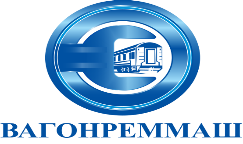 АКЦИОНЕРНОЕ ОБЩЕСТВО «ВАГОНРЕММАШ». Москва, набережная Академика Туполева, дом 15, корпус 2, офис 27тел. (499) 550-28-90, факс (499) 550-28-96, www.vagonremmash.ru         Председатель           конкурсной комиссии          Воронежского ВРЗ АО «ВРМ»          _______________ Г.В. Ижокин         «___»_____________ 2019 г.№п/пПеречень основных данных и требованийСодержание1.Общие данные:Общие данные:1.1.Основание для проведения работ1. Инвестиционная программа Воронежского ВРЗ АО «ВРМ»;2. Требования природоохранного законодательства РФ:-  Федеральный закон "О водоснабжении и водоотведении" от 07.12.2011 N 416-ФЗ1.4.Производительность/ режим работы Производительность блочно-модульных сооружений –  400 м3/сут.Режим работы - круглосуточный, 24 ч/сут.1.5.Источники снабжения установки энергоресурсами: от водопроводных сетей предприятия, давление 0,9-1,1 кгс/см2;канализационные сети предприятия;от электросетей предприятия – 50 кВт.2.Основные требования Основные требования 2.1.АрхитектурнопланировочныерешенияОпределить разделом рабочей документации необходимость отработки архитектурно-планировочных решений.2.2.ТехнологическиерешенияСостав оборудования блочно-модульных сооружений для очистки производственных и бытовых сточных вод,:Седиментационный модуль с возможностью дозирования реагентов;Кассетный самоочищающийся фильтр производительность 20 м3/час, тонкость фильтрации 5-10 мкм (КСФ-500);Блок электрохимического окисления – редокс-потенциал 1,3-1,4В (БЭХО 1,3-1,4В);Инженерная конструкция обслуживания установки;Насосное оборудование с 2-х кратным резервом по производительности;Блок аэрации производительностью не менее 900 м3/час;Блок измерительного и аналитического оборудования:- датчики температуры в технологических точках;- датчик pH исходного стока;- датчики pH на участках ввода реагентов;- датчик уровня стока в усреднителе;- датчики уровня реагентов;- датчики давления в узлах, находящихся под давлением;- электромагнитный расходомер;- система сбора и обработки информации;Блок автоматизации и управления с сенсорной панелью оператора;Блок дозирования реагентов (щелочь, коагулянт, флокулянт);Установка приготовления реагентов (щелочь, коагулянт, флокулянт) не менее 2 м3;Модуль под размещение очистных сооружений;Колодец для сброса шлама.Реагентное хозяйство – должно быть обеспечено автоматическое приготовление коагулянта-флокулянта на основе производных алюминия из сухого концентрата; Уровень автоматизации – должна быть обеспечена комплексная система автоматизации, включая датчики температуры, pH, уровня, давления, регуляторы, дозирующие насосы для реагентов, таймеры, контроллер и др.;Предусмотреть систему дистанционного управления работой ЛОС и sms оповещения; Предусмотреть ведение и передачу архивных данных в заданное оператором время по каналу связи, согласованному с Заказчиком, на рабочее место оператора. Возможность определения оператором уровня критических параметров, например уровня критического объема реагентов, при достижении которого система дает тревожный сигнал на щит управления.Рабочей документацией предусмотреть изготовление и монтаж усреднительного резервуара объемом не менее 100 м. куб.;Все проектируемые техпроцессы должны соответствовать справочнику наилучших доступных технологий;Инженерные решения должны обеспечить нормальные и безопасные условия труда, удобство обслуживания и ремонтных работ.2.3.Состав исходного стокаСостав промстока (выпуск №2):*Состав исходных стоков принят согласно количественному химическому анализу проб исходных стоков2.4.Требования к очищенным стокамОчищенная вода после установки блочно-модульных сооружений промстоков должна отвечать требованиям на сброс в городской коллектор ООО «Левобережные очистные сооружения» г. Воронеж:2.5.Состав и содержание работ1. Сбор исходных данных. Обследование территории Воронежского ВРЗ. Организация отбора проб и проведение испытаний в аккредитованной лаборатории. 2. Разработка и согласование с Заказчиком программы испытаний физико-химической очистки с отбором и анализом проб сточных вод на содержание исследуемых показателей. 3. Изготовление и подбор технических средств, материалов и специального оборудования для реализации инженерных мероприятий в рамках разработки технологической схемы физико-химической  очистки стоков Воронежского ВРЗ.4. Проведение испытаний, определение рабочих параметров физико-химической очистки.5. Уточнение технологической схемы очистки. Разработка рабочей документации:- технологическая схема очистки;- схема размещения установки на территории Воронежского ВРЗ;- схема электрических сетей установки блочно-модульных сооружений;- схема автоматизации установки блочно-модульных сооружений;- схема подключения к электрической сети Воронежского ВРЗ;- схема подключения к системе канализации;- схема подключения к водопроводной сети;- паспорт установки блочно-модульных сооружений;- методики и рецептуры приготовления реагентов;- инструкция по эксплуатации установки блочно-модульных сооружений.7. Прочистка системы канализации от 2-го заводского выпуска протяженностью 410 метров. 8. Поставка оборудования;9. Выполнение строительно - монтажных работ;10. Выполнение пуско-наладочных работ; 11. Обучение персонала2.6.Особые условия и требования к качеству работРаботы выполняются с соблюдением действующих требований Законодательства РФ и РК, положений и инструкций по вопросам охраны окружающей среды, охраны трудаИсполнитель гарантирует, что разработанные технологические решения и применяемые технологии обеспечат достижение требуемого качества очистки стоков в соответствии с требованиями ТЗ.Договор будет считаться завершенным после проведения пуско-наладочных работ с отбором и исследованием проб   сточных вод в аккредитованной лаборатории на содержание исследуемых показателей в соответствии с требованиями технического задания.1. Полное наименование участника:2. Сведения о регистрации юридического лица: регистрационный номер, дата регистрации, ИНН, КПП и др.Орган, зарегистрировавший юридическое лицо(если контрагент физическое лицо – паспортные данные физического лица)Место нахождения, почтовый адрес:Телефон, факс3. Акционеры (участники), владеющие более 20% голосующих акций (долей, паев) юридического лица4. Ф.И.О. Членов Совета директоров/Наблюдательного совета (если имеется):5. Ф.И.О. Генерального директора (президента, директора, управляющего, наименование управляющей организации):6. Ф.И.О. Членов Правления/иного коллегиального исполнительного органа (если имеется):7. Балансовая стоимость активов (всего) в соответствии с последним утверждённым балансом:8. Балансовая стоимость основных производственных средств и нематериальных активов в соответствии с последним утверждённым балансом:Подпись Уполномоченного лица№п/пНаименование Ед. изм.Кол-воСтоимость, руб.(без НДС)НДС, руб.Стоимость, руб. (с учетом НДС)1Поставка блочно-модульных сооружений для очистки производственных и бытовых сточных вод и выполнение комплекса работ, необходимых для ввода оборудования в эксплуатациюшт.1ИТОГОИТОГОИТОГОПокупатель:Акционерное общество «Вагонреммаш»(АО «ВРМ»):105005, г. Москва, набережная Академика Туполева, дом 15, корпус 2, офис 27ИНН 7722648033/КПП 774550001Плательщик: Воронежский ВРЗ АО «ВРМ»394010,  г. Воронеж пер. Богдана Хмельницкого,  д.1ИНН 7722648033   КПП 366102001Р/счет   40702810700250004781  в  филиале  Банка ВТБ (ПАО)    г. ВоронежКор/счет   30101810100000000835    БИК 042007835Тел (473) 279-66-48, факс (473) 279-55-90 Генеральный директор АО «ВРМ» Поставщик:________________________ П.С. Долгов М.П.________________________  М.П.Приложение № 1к Договору №______от «___» __________2019г№п/пПеречень основных данных и требованийСодержание1.Общие данные:Общие данные:1.1.Основание для проведения работ1. Инвестиционная программа Воронежского ВРЗ АО «ВРМ»;2. Требования природоохранного законодательства РФ:-  Федеральный закон "О водоснабжении и водоотведении" от 07.12.2011 N 416-ФЗ1.4.Производительность/ режим работы 1. Производительность блочно-модульных сооружений –  400 м3/сут.2. Режим работы - круглосуточный, 24 ч/сут.1.5.Источники снабжения установки энергоресурсами: от водопроводных сетей предприятия, давление 0,9-1,1 кгс/см2;канализационные сети предприятия;от электросетей предприятия – 50 кВт.2.Основные требования Основные требования 2.1.АрхитектурнопланировочныерешенияОпределить разделом рабочей документации необходимость отработки архитектурно-планировочных решений.2.2.ТехнологическиерешенияСостав оборудования блочно-модульных сооружений для очистки производственных и бытовых сточных вод:Седиментационный модуль с возможностью дозирования реагентов;Кассетный самоочищающийся фильтр производительность 20 м3/час, тонкость фильтрации 5-10 мкм (КСФ-500);Блок электрохимического окисления – редокс-потенциал 1,3-1,4В (БЭХО 1,3-1,4В);Инженерная конструкция обслуживания установки;Насосное оборудование с 2-х кратным резервом по производительности;Блок аэрации производительностью не менее 900 м3/час;Блок измерительного и аналитического оборудования:- датчики температуры в технологических точках;- датчик pH исходного стока;- датчики pH на участках ввода реагентов;- датчик уровня стока в усреднителе;- датчики уровня реагентов;- датчики давления в узлах, находящихся под давлением;- электромагнитный расходомер;- система сбора и обработки информации;Блок автоматизации и управления с сенсорной панелью оператора;Блок дозирования реагентов (щелочь, коагулянт, флокулянт);Установка приготовления реагентов (щелочь, коагулянт, флокулянт) не менее 2 м3;Модуль под размещение очистных сооружений;Колодец для сброса шлама.Реагентное хозяйство – должно быть обеспечено автоматическое приготовление коагулянта-флокулянта на основе производных алюминия из сухого концентрата; Уровень автоматизации – должна быть обеспечена комплексная система автоматизации, включая датчики температуры, pH, уровня, давления, регуляторы, дозирующие насосы для реагентов, таймеры, контроллер и др.;Предусмотреть систему дистанционного управления работой ЛОС и sms оповещения; Предусмотреть ведение и передачу архивных данных в заданное оператором время по каналу связи, согласованному с Заказчиком, на рабочее место оператора. Возможность определения оператором уровня критических параметров, например уровня критического объема реагентов, при достижении которого система дает тревожный сигнал на щит управления.Рабочей документацией предусмотреть изготовление и монтаж усреднительного резервуара объемом не менее 100 м. куб.;Все проектируемые техпроцессы должны соответствовать справочнику наилучших доступных технологий;Инженерные решения должны обеспечить нормальные и безопасные условия труда, удобство обслуживания и ремонтных работ.2.3.Состав исходного стокаСостав промстока (выпуск №2):*Состав исходных стоков принят согласно количественному химическому анализу проб исходных стоков2.4.Требования к очищенным стокамОчищенная вода после установки блочно-модульных сооружений промстоков должна отвечать требованиям на сброс в городской коллектор ООО «Левобережные очистные сооружения» г. Воронеж:2.5.Состав и содержание работ1. Сбор исходных данных. Обследование территории Воронежского ВРЗ. Организация отбора проб и проведение испытаний в аккредитованной лаборатории. 2. Разработка и согласование с Заказчиком программы испытаний физико-химической очистки с отбором и анализом проб сточных вод на содержание исследуемых показателей. 3. Изготовление и подбор технических средств, материалов и специального оборудования для реализации инженерных мероприятий в рамках разработки технологической схемы физико-химической  очистки стоков Воронежского ВРЗ.4. Проведение испытаний, определение рабочих параметров физико-химической очистки.5. Уточнение технологической схемы очистки. Разработка рабочей документации:- технологическая схема очистки;- схема размещения установки на территории Воронежского ВРЗ;- схема электрических сетей установки блочно-модульных сооружений;- схема автоматизации установки блочно-модульных сооружений;- схема подключения к электрической сети Воронежского ВРЗ;- схема подключения к системе канализации;- схема подключения к водопроводной сети;- паспорт установки блочно-модульных сооружений;- методики и рецептуры приготовления реагентов;- инструкция по эксплуатации установки блочно-модульных сооружений.7. Прочистка системы канализации от 2-го заводского выпуска протяженностью 410 метров. 8. Поставка оборудования;9. Выполнение строительно - монтажных работ;10. Выполнение пуско-наладочных работ; 11. Обучение персонала2.6.Особые условия и требования к качеству работ1. Работы выполняются с соблюдением действующих требований Законодательства РФ и РК, положений и инструкций по вопросам охраны окружающей среды, охраны труда2. Исполнитель гарантирует, что разработанные технологические решения и применяемые технологии обеспечат достижение требуемого качества очистки стоков в соответствии с требованиями ТЗ.3. Договор будет считаться завершенным после проведения пуско-наладочных работ с отбором и исследованием проб   сточных вод в аккредитованной лаборатории на содержание исследуемых показателей в соответствии с требованиями технического задания.От Покупателя:	От Поставщика:Генеральный директор АО «ВРМ»Директор ООО «______»____________________ П.С.Долгов____________________ (_________) «______» _____________ 2019г.«______» _____________ 2019г.Приложение № 2к Договору №______от «___» _____________2019г№ п/пНаименование/тип ОборудованияКол-воЕд. измеренияЦена за ед.СтоимостьПримечаниеБлочно-модульные сооружения для очистки производственных и бытовых сточных водСтроительно –монтажные работыПуско-наладочные работы: прогон на холостом ходу 25 % стоимости ПНРПуско-наладочные работы: испытание под нагрузкой 75 % стоимости ПНРСОГЛАСОВАНО:СОГЛАСОВАНО:УТВЕРЖДАЮ:УТВЕРЖДАЮ:Главный инженер ВВРЗГлавный инженер ВВРЗГлавный инженер ВВРЗ___________________/               /___________________/               /___________________/               /___________________/А.В. Орешков/___________________/А.В. Орешков/___________________/А.В. Орешков/___________________/А.В. Орешков/___________________/А.В. Орешков/"______ " _______________2019 г."______ " _______________2019 г."______ " _______________2019 г."______ " _______________20 19г."______ " _______________20 19г."______ " _______________20 19г."______ " _______________20 19г."______ " _______________20 19г.Воронежский ВРЗ - филиал АО "ВРМ"Воронежский ВРЗ - филиал АО "ВРМ"Воронежский ВРЗ - филиал АО "ВРМ"Воронежский ВРЗ - филиал АО "ВРМ"Воронежский ВРЗ - филиал АО "ВРМ"Воронежский ВРЗ - филиал АО "ВРМ"Воронежский ВРЗ - филиал АО "ВРМ"Воронежский ВРЗ - филиал АО "ВРМ"Воронежский ВРЗ - филиал АО "ВРМ"Воронежский ВРЗ - филиал АО "ВРМ"Воронежский ВРЗ - филиал АО "ВРМ"(наименование стройки)(наименование стройки)(наименование стройки)(наименование стройки)(наименование стройки)(наименование стройки)(наименование стройки)(наименование стройки)(наименование стройки)(наименование стройки)(наименование стройки)ЛОКАЛЬНАЯ СМЕТА № ЛОКАЛЬНАЯ СМЕТА № ЛОКАЛЬНАЯ СМЕТА № ЛОКАЛЬНАЯ СМЕТА № ЛОКАЛЬНАЯ СМЕТА № ЛОКАЛЬНАЯ СМЕТА № ЛОКАЛЬНАЯ СМЕТА № ЛОКАЛЬНАЯ СМЕТА № ЛОКАЛЬНАЯ СМЕТА № ЛОКАЛЬНАЯ СМЕТА № ЛОКАЛЬНАЯ СМЕТА № (локальный сметный расчет)(локальный сметный расчет)(локальный сметный расчет)(локальный сметный расчет)(локальный сметный расчет)(локальный сметный расчет)(локальный сметный расчет)(локальный сметный расчет)(локальный сметный расчет)(локальный сметный расчет)(локальный сметный расчет)комплекс строительно-монтажных работ, необходимых для ввода Оборудования в эксплуатациюкомплекс строительно-монтажных работ, необходимых для ввода Оборудования в эксплуатациюкомплекс строительно-монтажных работ, необходимых для ввода Оборудования в эксплуатациюкомплекс строительно-монтажных работ, необходимых для ввода Оборудования в эксплуатациюкомплекс строительно-монтажных работ, необходимых для ввода Оборудования в эксплуатациюкомплекс строительно-монтажных работ, необходимых для ввода Оборудования в эксплуатациюкомплекс строительно-монтажных работ, необходимых для ввода Оборудования в эксплуатациюкомплекс строительно-монтажных работ, необходимых для ввода Оборудования в эксплуатациюкомплекс строительно-монтажных работ, необходимых для ввода Оборудования в эксплуатациюкомплекс строительно-монтажных работ, необходимых для ввода Оборудования в эксплуатациюкомплекс строительно-монтажных работ, необходимых для ввода Оборудования в эксплуатацию(наименование работ и затрат, наименование объекта)(наименование работ и затрат, наименование объекта)(наименование работ и затрат, наименование объекта)(наименование работ и затрат, наименование объекта)(наименование работ и затрат, наименование объекта)(наименование работ и затрат, наименование объекта)(наименование работ и затрат, наименование объекта)(наименование работ и затрат, наименование объекта)(наименование работ и затрат, наименование объекта)(наименование работ и затрат, наименование объекта)(наименование работ и затрат, наименование объекта)От Покупателя:	От Поставщика:Генеральный директор АО «ВРМ»____________________ П.С.Долгов____________________ «______» _____________ 2019г.«______» _____________ 2019г.Составил: ___________________ Составил: ___________________ Проверил: ___________________ Проверил: ___________________ г. _____________«____» __________ 20___г.От Покупателя:	              От Поставщика:Генеральный директор АО «ВРМ»              _____ _____ «________»______________________ П.С. Долгов              ____________________ __________«______» _______________ 2019 г.              «______» ______________ 2019 г. ФОРМА							Приложение № 5 к Договору № _________ 							от «____» ____________ 2019 г.СОГЛАШЕНИЕАкционерное Общество «Вагонреммаш» (АО «ВРМ»), именуемое в дальнейшем «Покупатель», в лице генерального директора Долгова Павла Сергеевича, действующего на основании Устава, с одной стороны и________________________________  именуемое в дальнейшем «Поставщик», в лице____________________________, действующего на основании_____________________, с другой стороны, совместно именуемые в дальнейшем «Стороны», заключили настоящее Соглашение о нижеследующем:1. Руководствуясь статьей 431.2 ГК РФ, Поставщик заверяет следующее:он является, надлежащим образом, учрежденным зарегистрированным юридическим лицом; исполнительный орган поставщика находится и осуществляет функции управления по месту нахождения (регистрации) юридического лица; для заключения и исполнения Договора Поставщик получил все необходимые согласия, одобрения н разрешения, получение которых необходимо в соответствии с действующим законодательством Российской Федерации, учредительными и локальными документами; имеет законное право осуществлять вид экономической деятельности, предусмотренный Договором (имеет надлежащий ОКВЭД);- лицо, подписывающее (заключающее) Договор от имени и по поручению Поставщика на день подписания (заключения) имеет все необходимые для такого подписания полномочия и занимает должность, указанную в преамбуле Договора;-Поставщиком уплачиваются все налоги и сборы в соответствии с действующим законодательством Российской Федерации, а также, им ведется и своевременно подается в налоговые и иные государственные органы налоговая, статистическая и иная государственная отчетность в соответствии с действующим законодательством Российской Федерации:-имеет все необходимые материальные и трудовые ресурсы для выполнения своих обязательств по Договору;Товар, поставляемый по Договору, принадлежит Поставщику на праве собственности: -все операции Поставщика по покупке Товара у своих поставщиков, продаже Товара Покупателю будут полностью отражены в первичной документации Поставщика, в бухгалтерской, налоговой, статистической и любой иной отчетности, обязанность по ведению которой возлагается на Поставщика;Поставщик отразит в налоговой отчетности НДС, уплаченный Покупателем Поставщику в составе цены Товара;Поставщик предоставит Покупателю полностью соответствующие действующему законодательству Российской Федерации первичные документы, которыми оформляется продажа Товара по Договору (включая, но не ограничиваясь счета-фактуры, товарные накладные формы ТОРГ-12, либо УПД, товарно-транспортные накладные, и т.д.);- все обязательства по Договору Поставщик выполнит самостоятельно (в том числе, через своих штатных работников), при привлечении третьих лиц Поставщик заключит с ними гражданского-правовые договоры, которые обязуется предоставлять по требованию Покупателя и налоговых органов, и уплачивать все предусмотренные законодательством налоги;- Поставщик обязуется по первому требованию Покупателя или налоговых органов предоставить надлежащим образом заверенные копии документов, относящихся к поставке Товара по Договору, и подтверждающих гарантии и заверения, указанные в Договоре, в срок не превышающий 5 (пять) рабочих дней с момента получения соответствующего запроса от Покупателя или налогового органа.Сведения о контрагентеСведения о контрагенте1. Полное наименование контрагента:1. Полное наименование контрагента:2. Сведения о регистрации юридического лица: регистрационный номер, дата регистрации, ИНН, КПП и др.2. Сведения о регистрации юридического лица: регистрационный номер, дата регистрации, ИНН, КПП и др.Орган, зарегистрировавший юридическое лицоОрган, зарегистрировавший юридическое лицо(если контрагент физическое лицо – паспортные данные физического лица)(если контрагент физическое лицо – паспортные данные физического лица)Место нахождения, почтовый адрес:Место нахождения, почтовый адрес:Телефон, факсТелефон, факс3. Акционеры (участники), владеющие более 20% голосующих акций (долей, паев) юридического лица3. Акционеры (участники), владеющие более 20% голосующих акций (долей, паев) юридического лица4. Ф.И.О. Членов Совета директоров/Наблюдательного совета (если имеется):4. Ф.И.О. Членов Совета директоров/Наблюдательного совета (если имеется):5. Ф.И.О. Генерального директора (президента, директора, управляющего, наименование управляющей организации):5. Ф.И.О. Генерального директора (президента, директора, управляющего, наименование управляющей организации):6. Ф.И.О. Членов Правления/иного коллегиального исполнительного органа (если имеется):6. Ф.И.О. Членов Правления/иного коллегиального исполнительного органа (если имеется):7. Балансовая стоимость активов (всего) в соответствии с последним утверждённым балансом:7. Балансовая стоимость активов (всего) в соответствии с последним утверждённым балансом:8. Балансовая стоимость основных производственных средств и нематериальных активов в соответствии с последним утверждённым балансом:8. Балансовая стоимость основных производственных средств и нематериальных активов в соответствии с последним утверждённым балансом:Подпись Уполномоченного лицаПодпись Уполномоченного лица